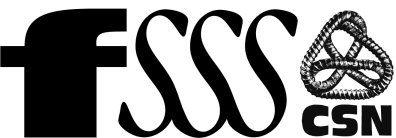 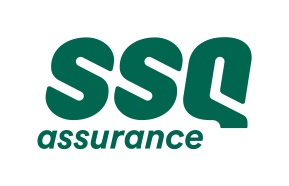 RESTRUCTURATION DU RÉGIME D’ASSURANCE SANTÉ LE 31 MARS 2019Les modifications de garantie et de tarification retenues par les instances syndicales dans le cadre de la restructuration du régime d’assurance Santé sont les suivantes :Les médicaments sont remboursés à 80 %. Si toutefois, pour des raisons médicales, vous devez prendre le médicament innovateur pour lequel il existe une version générique et que vous avez soumis à l’assureur le formulaire conçu à cet effet, le médicament innovateur vous sera remboursé également à 80 %. Si vous choisissez de prendre le médicament innovateur sans justification médicale, ce remboursement se fera selon le prix du médicament générique équivalent le moins cher disponible sur le marché. Un régime de soins dentaires optionnel et à participation facultative est introduit. Ce régime sera disponible quel que soit votre choix de régime d’assurance Santé.Le remboursement des soins dentaires de restauration majeure est fixé à 1 000 $ par année civile et par personne assurée.Les « plombages blancs » sont dorénavant couverts.La durée de participation minimale est de 36 mois.Aucune preuve d’assurabilité n’est exigée.Les statuts de protection peuvent être différents entre le régime Santé et le régime de soins dentaires.Ce régime sera accordé automatiquement à tous les nouveaux adhérents. Un droit de retrait rétroactif pourra être exercé dans les 30 jours de la date d’admissibilité.Vous recevrez une communication personnalisée vers la mi-février donnant l’ensemble des explications en lien avec ces modifications. Verso …Scénario deprotection INDIVIDUELINDIVIDUELINDIVIDUELINDIVIDUELINDIVIDUELScénario deprotection ABBCCAdhérentSANTÉ ISANTÉ IISANTÉ IISANTÉ IIISANTÉ IIIPrimes payées au 31 mars 2019  44,79 $  48,64 $  48,64 $ 53,31 $53,31 $Primes payées en 2018 43,89 $  59,24 $  59,24 $ 67,77 $67,77 $Différence  0,90 $ (10,60 $) (10,60 $) (14,46 $)(14,46 $)SOINS DENTAIRES FACULTATIFS15,14 $ 15,14 $ 15,14 $ 15,14 $ 15,14 $ Avec soins dentaires complet63,78 $63,78 $68,45 $Différence4,54 $4,54 $0,68 $Scénario de protectionMonoparentalMonoparentalMonoparentalMonoparentalMonoparentalMonoparentalScénario de protectionDEFGHIAdhérentSanté ISanté IISanté IISanté IIISanté IIISanté IIIEnfants à charge Santé ISanté ISanté IISanté ISanté IISanté IIIPrimes payées au 31 mars 2019 46,85 $ 50,70 $53,58 $55,37 $58,25 $59,36 $Primes payées en 2018 45,78 $ 61,13 $72,60 $69,66 $81,13 $83,15 $Différence   1,07 $ (10,43 $) (19,02 $)  (14,29 $)  (22,88 $)  (23,79 $)  Soins dentaires completS FACULTATIFS24,92 $ 24,92 $ 24,92 $ 24,92 $ 24,92 $ 24,92 $ Avec soins dentaires complet75,62 $78,50 $80,29 $83,17 $84,28 $Différence14,49 $5,90 $10,63 $2,04 $1,13 $Scénario de ProtectionFAMILIALFAMILIALFAMILIALFAMILIALFAMILIALFAMILIALScénario de ProtectionJKLMNOAdhérent Santé ISanté IISanté IISanté IIISanté IIISanté IIIConjoint et enfants à charge Santé ISanté ISanté IISanté ISanté IISanté IIIPrimes payées au 31 mars 2019 96,93 $100,78 $106,88 $105,45 $111,55 $116,73 $Primes payées en 2018   94,96 $ 110,31 $134,62 $118,84 $143,15 $152,59 $Différence    1,97 $   (9,53 $)  (27,74 $)  (13,39 $)  (31,60 $)  (35,86 $)  Soins dentaires completS FACULTATIFS37,69 $ 37,69 $ 37,69 $ 37,69 $ 37,69 $ 37,69 $ Avec soins dentaires complet138,47 $144,57 $143,14 $149,24 $154,42 $Différence28,16 $9,95 $24,30 $6,09 $1,83 $